  Pozdravljeni, dragi moji!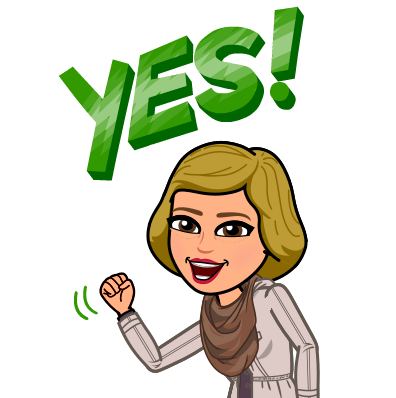 Pred nami je samo še petek in že smo končali z 9. tednom dela na daljavo. Uspešno delo ti želim,				         učiteljica MatejaPETEK, 22.5. 2020LUM: ARHITEKTURAČe si bil/a pri NIT naravoslovni detektiv/detektivka, boš pri LUM lahko arhitekt/arhitektka. Iz zobotrebcev ali palčk za ražnjiče ali špagetov ali vatiranih palčk … sestavi zanimiv stolp, most, zgradbo, … Kako boš spojil/a zobotrebce/palčke/špagete? Nič lažjega! Lahko uporabiš kroglice plastelina, gumijaste bombone ali penice, grozdne jagode, … Skratka, za spajanje poišči svojo rešitev.Nekaj idej.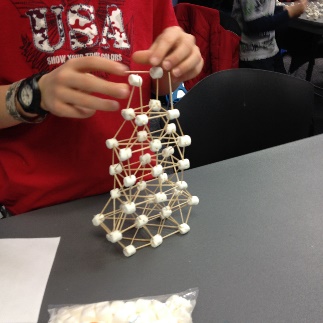 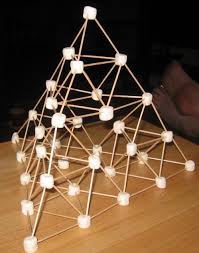 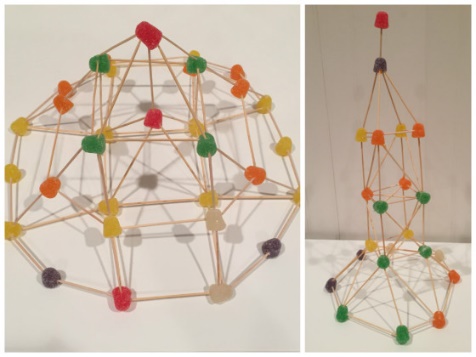 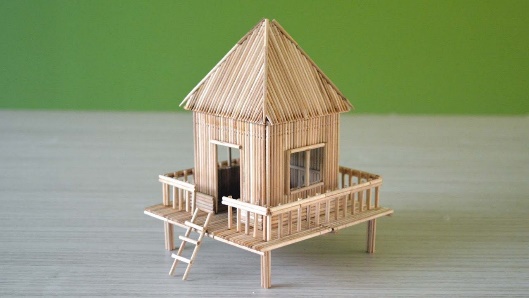 Preden bombone, penice ali grozdje poješ       ,naredi fotografijo. Pošlji mi jo v tednu od 25. 5. do 29. 5. 2020. Velja?NIT: SEGREVANJE SNOVI – PONAVLJANJE IN UTRJEVANJE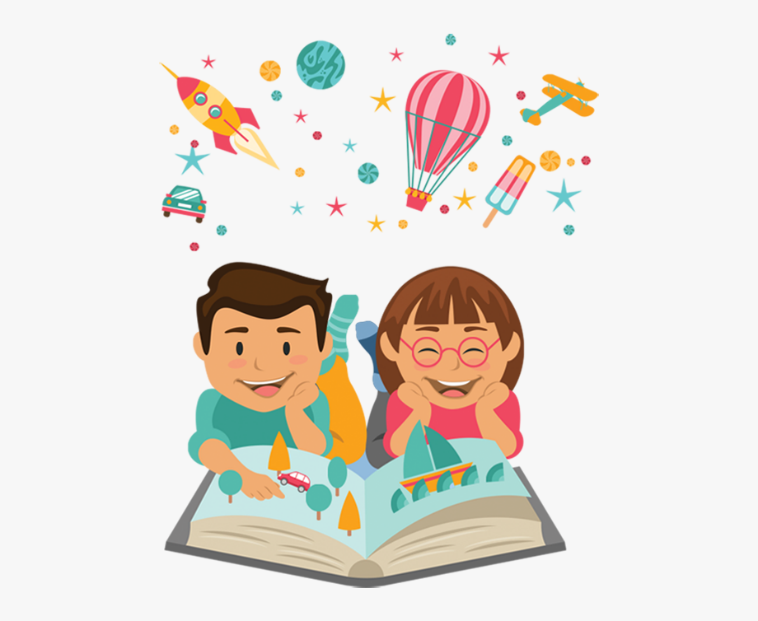 Danes je čas za ponavljanje snovi iz preteklih dni. Najprej vzemi Z in U, poišči zapis snovi Toplota in temperatura in se loti prebiranja, opazovanja slik....V nadaljevanju te čakajo naloge, povezane s snovjo, ki si jo ponovil. Nekaterih odgovorov ne boš našel v zapiskih – od tebe zahtevajo razmišljanje, povezovanje in uporabo novega znanja. Kar pogumno, vem, da ti bo šlo.Če imaš možnost, si liste natisni, rešuj nanje in jih na koncu prilepi v Z, če pa ne, pa v Z piši lepe, dolge smiselne odgovore, vsako nalogo tudi ustrezno oštevilči.Toplota in temperaturaOglej si sliko in odgovori na vprašanji.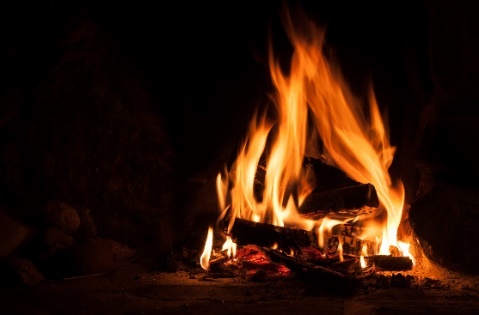 Kako imenujemo proces na sliki?______________________________________________________Kaj je potrebno, da do tega procesa pride?____________________________________________________________________________________________________________DRU ( 2 URI ) : PRVA KNJIGA V SLOVENŠČINIV današnjem času, ko nam sodobna tehnologija omogoča hitro nastajanje knjig, si težko predstavljamo, da so morali v srednjem veku knjige prepisovati na roko. To delo je bilo dolgotrajno in so ga opravljali v samostanih. Pri nas je po tem najbolj znan Stiški samostan.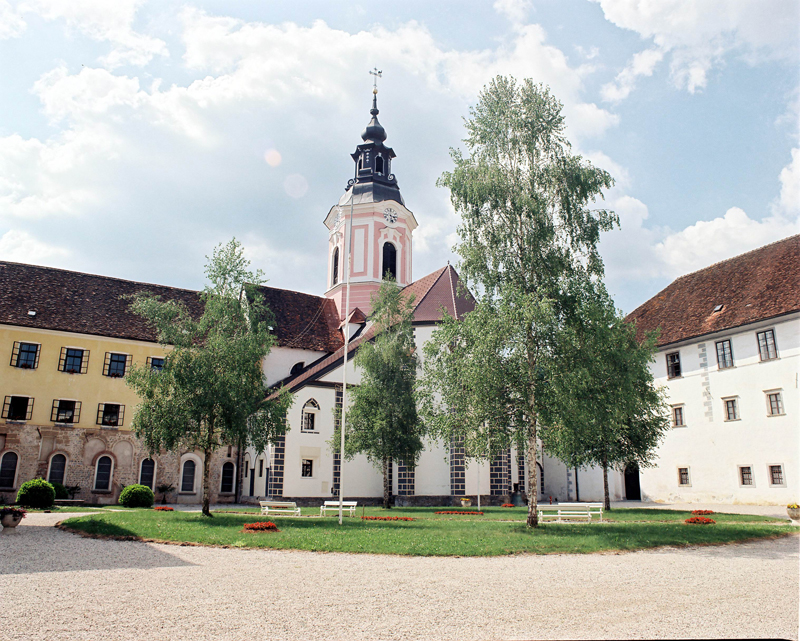 Te zanima, kdaj smo Slovenci dobili prvo tiskano knjigo?Na spodnji povezavi si poglej razlago: https://www.youtube.com/watch?v=Ihb8XR0BnIQPrve tiskane knjige so začele nastajati okrog leta 1500. Tedaj so le redki ljudje znali brati. Zato je vodja slovenske reformacije, Primož Trubar, leta 1550 izdal prvi dve slovenski tiskani knjigi, Katekizem in Abecednik. Takrat je slovenščina postala knjižni jezik.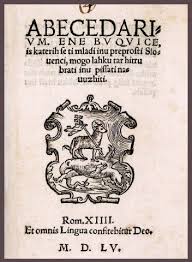 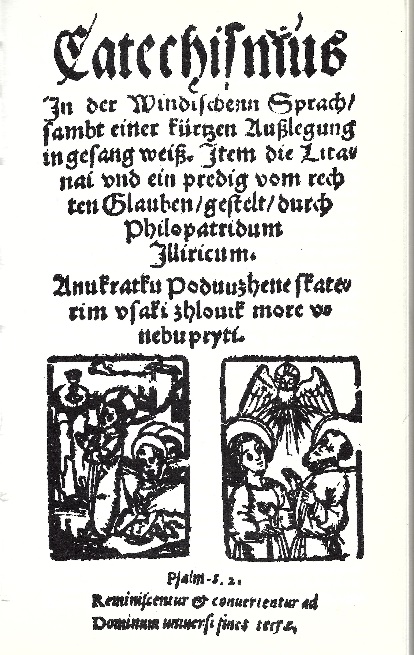 Napiši v zvezek naslov Prva knjiga v slovenščini, nato preriši miselni vzorec v zvezek in ga dopolni!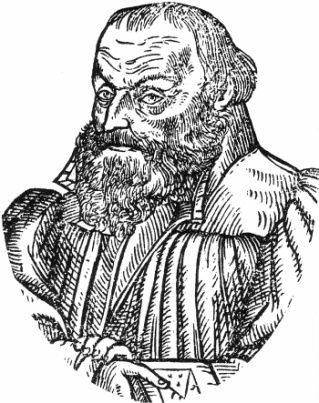 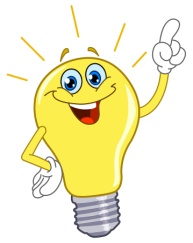 ZA RADOVEDNE: Če te o Primožu Trubarju zanima še kaj več, si lahko na spodnji povezavi ogledaš zgodbo o njem: https://www.youtube.com/watch?v=OsQHzCT2iKQDragi učenec-ka,no pa smo prišli do zasluženega vikenda. Bili ste delovni in ustvarjalni. Vaši izdelki so čudoviti in tudi naloge opravljate redno, zato si zaslužite lep konec tedna.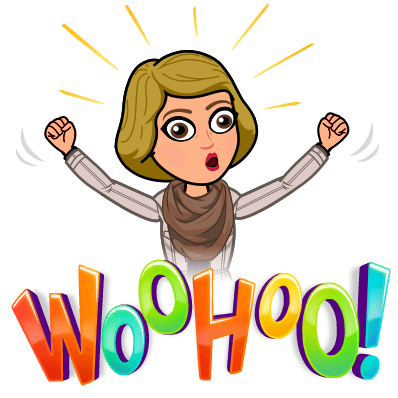 Naj bo razigran in napolnjen s smehom…Vaša učiteljica Mateja Poveži, kar sodi skupaj.Markov oče je pred poletjem postavil majhen bazen. Vsako jutro in vsako popoldne je meril temperaturo.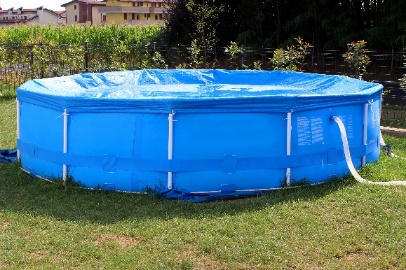 Odgovori.Ali meniš, da je bila temperatura dopoldan višja, nižja ali enaka kot popoldan? ________________________________Pojasni, zakaj. ________________________________________________________________________________________________________________________________________Oglej si sliko in dopolni povedi.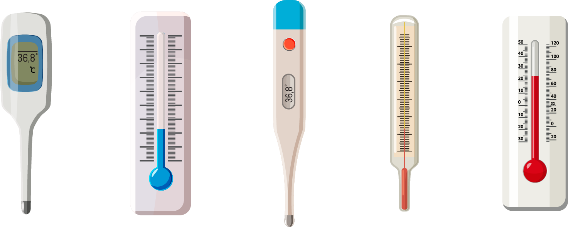 Na sliki so različni __________________________Z njimi merimo ____________________________Enota za merjenje je _________________________________________   ali krajše _____Pri Koširjevih obnavljajo hišo.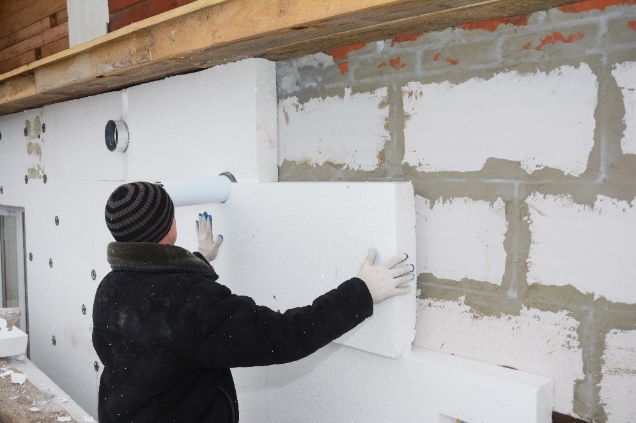 Reši naloge.Kaj počne mojster na sliki? ____________________________________Kateri material uporablja? ____________________________________Je ta material ustrezen? Utemelji. ________________________________________________________________________________________________________________________Navedi dva razloga, zaradi katerih je ta gradbeni poseg koristen. ____________________________________________________________________________________________________________________________________________________Poleti je najbolj zdravo hoditi bos.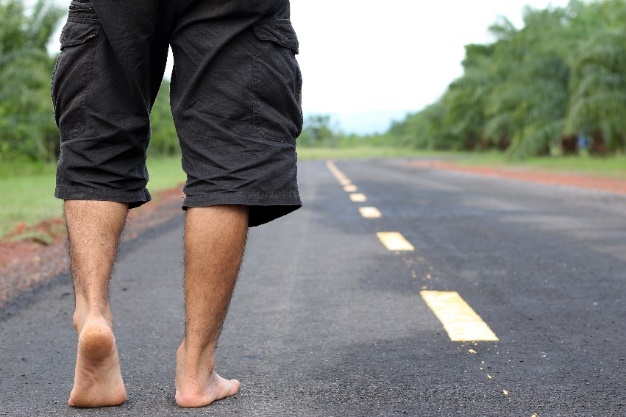 Veliko ljudi takrat raje kot po asfaltu hodi po travi ali po pesku.Kaj meniš, zakaj je tako? _______________________________________________________________________________________________________________________________________________________________